Community CVS Breakfast NetworkMeeting Dates for next year’s Diary:Thursday 25th January 9.00am – 11.00amThursday 22nd February 9.00am – 11.00amThursday 22nd March 9.00am – 11.00amThursday 26th April 9.00am – 11.00amThursday 7th June 9.00am – 11.00amThursday 26th July 9.00am – 11.00amThursday 23rd August 9.00am – 11.00amThursday 27th September 9.00am – 11.00amThursday 25th October 9.00am – 11.00amThursday 22nd  November 9.00am – 11.00amAll meetings will be held in the Conference room @ The Boulevard Centre45 Railway RoadBlackburn, BB1 1EZFor more information please contact Donna Talbot 01254 583957 donna.talbot@communitycvs.org.uk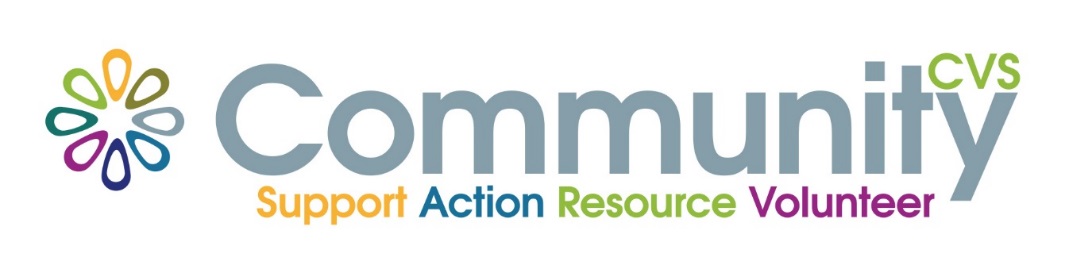 